Profilo professionaleEsperto in tartuficoltura, direttore di produzione motivato e proattivo, ha maturato esperienza per più di 30 anni in ambiti connessi al settore.Nel corso della propria carriera ha sviluppato una solida leadership, capacità organizzative e gestionali, forte orientamento al risultato e senso delle priorità, grazie a cui garantisce il corretto svolgimento delle attività produttive, la piena efficienza dei reparti produttivi e il rispetto degli standard qualitativo/quantitativi, ambientali e di sicurezza.Capacità e competenzeEsperienze lavorative e professionaliIstruzione e formazionePubblicazioniAmadoro C, Tremonte P, Succi M, Tipaldi L, Pannella G, Coppola R, Sorrentino E, Reale A, Di Renzo T, Di Rienzo M (2013). Use of chitosan, ultrasound and modified atmosphere packaging to extend the shelf-life of fresh black truffle (Tuber aestivum Vitt.) Chitosano, ultrasuoni e atmosfera modificata per la conservazione del tartufo nero (Tuber aestivum Vitt.) fresco. INDUSTRIE ALIMENTARI, vol. 52, p. 25-32, ISSN: 0019-901X     Data                                                                                                                           Firma10/05/2024                                                                                                                       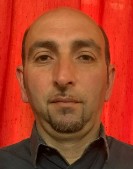 Michele Di Rienzo86020, Colle d'Anchise86020, Colle d'Anchise3384519189dirienzomichele74@gmail.commichele.dirienzo@arsarp.itGrande esperienza nella ricerca dei tartufi (patentino regionale conseguito nel 1990)Eccellente conoscenza delle tartufaie naturali molisane, abruzzesi e campaneCapacità nella realizzazione di piantine tartufigene di alta qualitàConoscenze e competenze tecniche nella realizzazione di impianti tartufigeniAbilità ed esperienza nella comunicazione con il pubblico (partecipazione a eventi, fiere e convegni, realizzazione di Power-Point, visite guidate e didattica nelle scuole)Febbraio 2021－ AttualeARSARP 	 Vivaio forestale "Selva del Campo" - Campochiaro CapovivaistaLuglio 2020－ AttualeARSARP 		 Centro di Ricerca e Sperimentazione per la produz. di piantine tartufigene - Campochiaro Responsabile di produzione Realizzazione di piantine tartufigene micorrizate con Tuber aestivum Vitt.Consulenza tecnica per la realizzazione di impianti tartufigeniMarzo 2019－ Dicembre 2019Dierre Tartufi 	 Colle d'Anchise Amministratore Produzione e trasformazione dei tartufiCoordinamento generale della società e rappresentanza legaleDefinizione del business plan e program management di attività complesseImplementazione di offerte strategiche per migliorare la gamma di prodotti e servizi dell'aziendaOttobre 2017－ Aprile 2018Regione Molise 	 Roma Esperto di tartuficolturaPartecipazione alla stesura del "Piano nazionale della filiera del tartufo 2017-2020" presso il Ministero dell'AgricolturaNovembre 2009－ Giugno 202010 Maggio 2021-10 Maggio 2024Regione Molise 		 Centro di Ricerca e Sperimentazione per la produz. di piantine tartufigene - Campochiaro Responsabile di produzioneProduzione di piantine tartufigeneProgettazione, realizzazione e gestione di tartufaie coltivate, presso i comuni di S. Pietro Avellana, Vastogirardi, CampochiaroConsulenza tecnica per la realizzazione di impianti tartufigeniARSARPCentro di Ricerca e Sperimentazione per la produz. di piantine tartufigene – CampochiaroIncarico di consulente per la sperimentazione applicata alla vivaistica per la produzione di piante tartufigene e allo sviluppo della tartuficoltura nella regione Molise. 2005 Università degli Studi del Molise 	 Campobasso Laurea in Scienze della produzione animale: Facoltà di AgrariaEquivalente all'attuale LM86Tirocinio sul tartufo presso il CNR di AvellinoStudi di laboratorio sulla conservazione del tartufo frescoStudi di laboratorio sulla microflora del tartufo